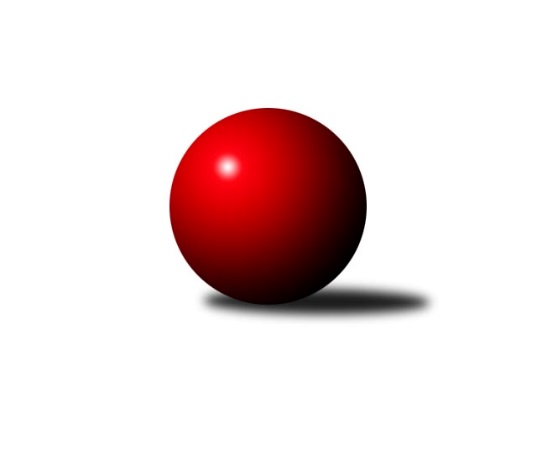 Č.14Ročník 2023/2024	9.2.2024Nejlepšího výkonu v tomto kole: 2400 dosáhlo družstvo: TJ Blatná DOP Strakonice a Písek 2023/2024Výsledky 14. kolaSouhrnný přehled výsledků:TJ Fezko Strakonice C	- TJ Sokol Písek B	1:7	2128:2260	3.0:9.0	8.2.Rozhodující 'náhlá smrt' - 1 : 0TJ Fezko Strakonice B	- TJ Blatná D	3:5	2392:2400	6.0:6.0	9.2.Tabulka družstev:	1.	TJ Blatná D	14	12	0	2	81.5 : 30.5 	110.0 : 58.0 	 2417	24	2.	TJ Sokol Písek B	14	8	1	5	67.0 : 45.0 	90.5 : 77.5 	 2342	17	3.	TJ Fezko Strakonice B	14	5	1	8	54.5 : 57.5 	89.5 : 78.5 	 2329	11	4.	TJ Fezko Strakonice C	14	2	0	12	21.0 : 91.0 	46.0 : 122.0 	 2199	4Podrobné výsledky kola:	 TJ Fezko Strakonice C	2128	1:7	2260	TJ Sokol Písek B	Václav Hejlek	 	 152 	 148 		300 	 1:1 	 332 	 	141 	 191		Miroslav Procházka	Vladimír Falc	 	 175 	 165 		340 	 0:2 	 353 	 	176 	 177		Olga Procházková	Jiří Maťátko	 	 180 	 158 		338 	 1:1 	 364 	 	164 	 200		Martina Bendasová	Jaroslav Holfeld	 	 205 	 180 		385 	 1:1 	 355 	 	167 	 188		Jiří Richter	Miroslav Kocour	 	 187 	 207 		394 	 0:2 	 432 	 	213 	 219		Marie Lukešová	Jaroslav Petráň	 	 192 	 179 		371 	 0:2 	 424 	 	215 	 209		Iva Švejcarovározhodčí:  Vedoucí družstevNejlepší výkon utkání: 432 - Marie Lukešová	 TJ Fezko Strakonice B	2392	3:5	2400	TJ Blatná D	Václav Poklop	 	 208 	 183 		391 	 0:2 	 451 	 	238 	 213		Josef Navrátil	Eva Konzalová	 	 185 	 195 		380 	 0:2 	 400 	 	186 	 214		Radek Cheníček	Adriana Němcová	 	 235 	 198 		433 	 2:0 	 360 	 	184 	 176		Ondřej Skolek	Milada Pirožeková	 	 188 	 189 		377 	 1:1 	 411 	 	182 	 229		Miroslav Loukota	Jiří Linhart	 	 199 	 179 		378 	 1:1 	 370 	 	183 	 187		Karel Koubek	Libor Hejpetr	 	 209 	 224 		433 	 2:0 	 408 	 	193 	 215		Jaroslav Pýcharozhodčí:  Vedoucí družstevNejlepší výkon utkání: 451 - Josef NavrátilPořadí jednotlivců:	jméno hráče	družstvo	celkem	plné	dorážka	chyby	poměr kuž.	Maximum	1.	Josef Navrátil 	TJ Blatná D	451.25	314.5	136.8	5.8	2/3	(462)	2.	Jaroslav Pýcha 	TJ Blatná D	420.22	293.2	127.0	7.8	3/3	(459)	3.	Pavel Sitter 	TJ Sokol Písek B	419.90	297.9	122.0	8.7	3/3	(459)	4.	Tomáš Brückler 	TJ Sokol Písek B	419.83	296.5	123.3	7.8	3/3	(458)	5.	Adriana Němcová 	TJ Fezko Strakonice B	417.39	286.8	130.6	7.4	3/3	(455)	6.	Luboš Skuhravý 	TJ Blatná D	415.93	296.0	119.9	7.2	3/3	(465)	7.	Radek Cheníček 	TJ Blatná D	405.33	285.7	119.6	10.3	3/3	(456)	8.	Marie Lukešová 	TJ Sokol Písek B	405.14	280.9	124.3	8.0	3/3	(432)	9.	Jiří Linhart 	TJ Fezko Strakonice B	404.03	284.1	119.9	9.2	3/3	(438)	10.	Petra Prýmasová 	TJ Blatná D	402.56	283.3	119.2	10.4	3/3	(425)	11.	Karel Koubek 	TJ Blatná D	401.64	290.0	111.6	10.9	3/3	(475)	12.	Milada Pirožeková 	TJ Fezko Strakonice B	397.93	280.6	117.4	11.4	2/3	(418)	13.	Jakub Kareš 	TJ Fezko Strakonice C	397.92	280.6	117.3	10.8	3/3	(420)	14.	Iva Švejcarová 	TJ Sokol Písek B	393.65	276.2	117.5	9.6	2/3	(427)	15.	Libor Hejpetr 	TJ Fezko Strakonice B	393.10	283.4	109.7	11.3	3/3	(433)	16.	Bohuslava Říhová 	TJ Blatná D	392.75	275.8	117.0	8.8	3/3	(423)	17.	Jakub Bilský 	TJ Sokol Písek B	388.58	279.6	109.0	10.0	2/3	(414)	18.	Miroslav Procházka 	TJ Sokol Písek B	388.57	278.6	110.0	12.3	3/3	(438)	19.	Martina Bendasová 	TJ Sokol Písek B	385.25	281.8	103.5	10.3	3/3	(425)	20.	Jaroslav Petráň 	TJ Fezko Strakonice C	383.15	275.6	107.6	11.1	2/3	(404)	21.	Ondřej Skolek 	TJ Blatná D	383.00	281.9	101.1	12.1	3/3	(443)	22.	Miroslav Loukota 	TJ Blatná D	380.69	267.7	113.0	11.9	3/3	(426)	23.	Jaroslav Holfeld 	TJ Fezko Strakonice C	378.38	261.4	117.0	11.2	3/3	(415)	24.	Miroslav Trobl 	TJ Fezko Strakonice B	374.61	263.2	111.4	12.0	3/3	(445)	25.	Olga Procházková 	TJ Sokol Písek B	374.39	274.5	99.9	13.3	3/3	(418)	26.	Miroslav Kocour 	TJ Fezko Strakonice C	372.58	267.0	105.6	10.8	3/3	(407)	27.	Martin Sládek 	TJ Fezko Strakonice B	369.67	274.1	95.6	14.9	3/3	(407)	28.	Zlatuše Hofmanová 	TJ Sokol Písek B	369.58	264.9	104.7	14.3	2/3	(401)	29.	Jiří Richter 	TJ Sokol Písek B	364.75	267.8	96.9	14.1	3/3	(400)	30.	Václav Kalous 	TJ Fezko Strakonice B	363.75	258.8	105.0	11.0	2/3	(389)	31.	Karel Palán 	TJ Fezko Strakonice C	362.33	268.7	93.7	13.0	3/3	(412)	32.	Eva Konzalová 	TJ Fezko Strakonice B	361.27	268.5	92.7	16.5	3/3	(416)	33.	Jiří Maťátko 	TJ Fezko Strakonice C	361.17	259.1	102.1	13.0	3/3	(390)	34.	Josef Jakubše 	TJ Fezko Strakonice C	360.25	252.5	107.8	12.0	2/3	(361)	35.	Vladimír Falc 	TJ Fezko Strakonice C	346.63	248.6	98.0	13.9	3/3	(393)	36.	Václav Hejlek 	TJ Fezko Strakonice C	308.67	232.5	76.2	17.0	2/3	(334)		Matěj Kupar 	TJ Blatná D	453.00	296.0	157.0	8.0	1/3	(453)		Václav Poklop 	TJ Fezko Strakonice B	395.20	280.0	115.2	9.8	1/3	(428)		Roman Král 	TJ Sokol Písek B	370.00	262.0	108.0	5.0	1/3	(370)		Marek Sitter 	TJ Blatná D	347.00	250.0	97.0	8.0	1/3	(347)		Josef Herzig 	TJ Fezko Strakonice C	299.33	213.3	86.0	9.0	1/3	(313)Sportovně technické informace:Starty náhradníků:registrační číslo	jméno a příjmení 	datum startu 	družstvo	číslo startu
Hráči dopsaní na soupisku:registrační číslo	jméno a příjmení 	datum startu 	družstvo	Program dalšího kola:15. kolo14.2.2024	st	17:00	TJ Blatná D - TJ Fezko Strakonice C	15.2.2024	čt	17:00	TJ Sokol Písek B - TJ Fezko Strakonice B	Nejlepší šestka kola - absolutněNejlepší šestka kola - absolutněNejlepší šestka kola - absolutněNejlepší šestka kola - absolutněNejlepší šestka kola - dle průměru kuželenNejlepší šestka kola - dle průměru kuželenNejlepší šestka kola - dle průměru kuželenNejlepší šestka kola - dle průměru kuželenNejlepší šestka kola - dle průměru kuželenPočetJménoNázev týmuVýkonPočetJménoNázev týmuPrůměr (%)Výkon4xJosef NavrátilBlatná D4514xJosef NavrátilBlatná D117.594515xLibor HejpetrFezko B4336xLibor HejpetrFezko B112.94336xAdriana NěmcováFezko B4337xAdriana NěmcováFezko B112.94333xMarie LukešováPísek B4326xMarie LukešováPísek B112.644324xIva ŠvejcarováPísek B4245xIva ŠvejcarováPísek B110.554242xMiroslav LoukotaBlatná D4111xMiroslav LoukotaBlatná D107.16411